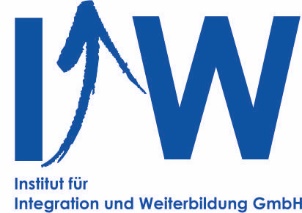 Anmeldeformular Sprachkurs Dänisch 
Persönliche Angaben Teilnehmer(in)Name:  Vorname: Geburtsdatum: Anschrift:Sprachkurserfahrungen in Dänisch (falls vorhanden):Warum möchten Sie diesen Sprachkurs besuchen?	Dänisch für den Urlaub lernen	Vorbereitung auf eine Sprachprüfung	Spracherwerb für den Beruf	geplante Migration nach Dänemark                                                                     Ort, Datum                                                                                             Unterschrift Teilnehmer                                                                                                                                                      -----------------------------------------------------			------------------------------------------------------------